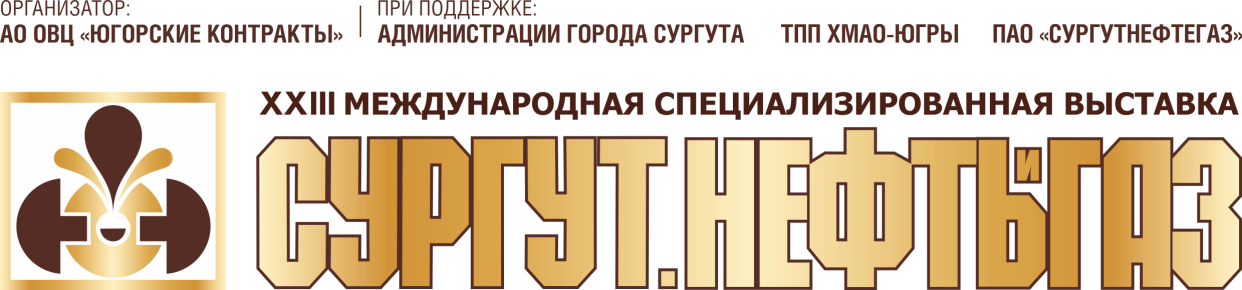 ДЕЛОВАЯ ПРОГРАММАXXIII международной специализированной выставки«Сургут. Нефть и Газ - 2018»26 сентябряДень отечественного производителя26 сентябряДень отечественного производителя10.00 Начало работы  выставки10.00 – 12.00Деловой завтрак представителей Торгово-промышленной палаты Ханты-Мансийского автономного округа - Югры с делегацией Алтайского края Цель встречи - содействие развитию межрегионального сотрудничества, культурных, экономических и партнерских связей между нашими регионами. Какие отрасли могут стать основой для прорыва в двустороннем торгово-инвестиционном сотрудничестве? Каково место малого бизнеса в этом процессе?Модератор: Павкина Альфия Ансаровна,  Председатель Правления Торгово-промышленной палаты Ханты – Мансийского автономного округа – Югры, Генеральный директор АО ОВЦ «Югорские контракты»Конференц-зал №210.00 – 12.00Мастер-класс «Потоки создания ценности в ТЭК»Краткий обзор философии, принципов и методов бережливого производства. Введение в тему. Кейсы из практики ТЭК.Организатор: АО ОВЦ «Югорские контракты»Модератор: Трошин  Валерий Николаевич, тренер-эксперт ГК «Оргпром»Конференц-зал №110.00 – 18.00Прием заявок на Конкурс инновационных проектов и оборудования согласно номинациям:«Разработка и внедрение новейших технологий и оборудования для нефтегазового комплекса»«Автомобили и спецтехника для нефтегазовой отрасли»  «Производство и поставка современного электротехнического оборудования»«Лучший стенд, представленный на XXIII международной специализированной выставке «Сургут. Нефть и Газ-2018»Стенд АО «ОВЦ «Югорские контракты»12.00 – 12.30Торжественная церемония открытия XXIII международной специализированной выставки «Сургут. Нефть и Газ – 2018»Поздравление АО НТЦ «Эврика Трейд» с 30-летним юбилеем компанииСцена12.30 – 13.00Осмотр выставочной экспозиции Выставочный зал, открытая площадка14.00 – 15.15Мастер-класс «Потоки создания ценности в ТЭК»  (продолжение)Реализация принципов бережливого производства: определение потребителей в цепочке создания ценности в ТЭК, выстраивание потоков создания ценности:  оценка текущего состояния проблемных процессов, выявление потерь в потоке, проблем и их причин, инструменты решения проблемОрганизатор: АО ОВЦ «Югорские контракты»Модератор: Трошин  Валерий Николаевич, тренер-эксперт ГК «Оргпром»Конференц-зал №114.30 – 15.30Семинар/мастер-класс: «Образовательный бизнес в нефтегазовой отрасли: привлекательность, способы организации, перспективы развития»Организатор: Группа компаний «Капитал ПЛЮС»Модератор: Кулебакин Владимир Анатольевич, Генеральный директор Группы компаний «Капитал ПЛЮС»Конференц-зал №215.15 – 15.30Кофе-брейк15.30 – 17.00Мастер-класс «Потоки создания ценности в ТЭК» (продолжение)Постановка целей улучшения и измеримых показателей, поиск идей и предложений по совершенствованию процессов и потока, выстраивание целевого и промежуточных будущих состояний потока. Постоянное совершенствование: включение персонала в процессы улучшения, формирование лидеров преобразований, Кайдзен-команд, освоение лин-инструментов и применение их в процессах совершенствования. Формирование программы преобразования компании на лин-принципах.Организатор: АО ОВЦ «Югорские контракты»Модератор: Трошин  Валерий Николаевич, тренер-эксперт ГК «Оргпром»Конференц-зал №115.30 – 17.00Закупочная сессия и биржа деловых контактов ПАО «Сургутнефтегаз» (для поставщиков)Организатор: ПАО «Сургутнефтегаз»Модераторы: Лепешкин Дмитрий Сергеевич,  заместитель начальника управления по материально-техническому обеспечению производства ПАО «Сургутнефтегаз»Пирогов Андрей Владимирович - заместитель начальника УМТОП по вопросам внедрения новых технологий ПАО «Сургутнефтегаз»Конференц-зал №218.00Завершение работы 1 дня выставки27 сентября Молодежный день27 сентября Молодежный день10.00 Начало работы  выставки10.00 – 12.00Круглый стол: «Кадровые проблемы в компаниях ТЭК»Сегодня современные предприятия в сфере ТЭК реализуют крупные инновационные и высокотехнологичные проекты, модернизируют и увеличивают производственные мощности, автоматизируют ключевые процессы. Для этого им нужны специалисты, квалификация которых соответствуют стандартам, которые зачастую опережают требования рынка на несколько лет. Как подготовить такие кадры и как привлечь молодежь в технические специальности? Эти и другие вопросы будут рассмотрены в рамках  круглого стола.Организатор: АО ОВЦ «Югорские контракты»Модератор: Миронова Юлия Александровна, заместитель начальника управления-начальник отдела  разработки,  мониторинга  и  реализации программ содействия занятости населения Департамента труда и занятости населения Ханты-Мансийского автономного округа-ЮгрыДокладчики:Шавырин  Анатолий Александрович, и.о. Директора ФГБОУ ВО ЮГУ Сургутского нефтяного техникума (филиал)«Проблема обеспечения качества обучения работников нефтегазовой отрасли»Кулебакин Владимир Анатольевич, Генеральный директор Группы компаний «Капитал ПЛЮС»Павлова Светлана Юрьевна, начальник отдела развития и учёта персонала Департамента управления персоналом и оргпроектирования АО «Тюменьэнерго»Представитель ООО «Газпром трансгаз Сургут»Представитель ПАО «Сургутнефтегаз»Сердюкова Ирина Ивановна, руководитель центра социального партнёрства АУ «Сургутский политехнический колледж»Рознер Александр Владимирович, руководитель центра профессионального обучения АУ «Сургутский политехнический колледж»Конференц-зал №112.00 – 13.30Семинар: «Технологии эффективной добычи в осложненных условиях»Организатор: АО «Новомет-Пермь»Модератор: Бондаренко Герман Анатольевич, начальник отдела внедрения новой техники и технологий АО «Новомет-Пермь»Доклады: «Технологии и оборудования для добычи из низкодебитных скважин», докладчик на согласовании«Новый насос на замену ШГН», докладчик на согласовании«Добыча в осложненных условиях эксплуатации» Конференц-зал №113.30 – 15.30Семинар  «Изменение требований законодательства к подготовке работников. Надзор за соблюдением требований»Организатор: АНО ДПО «Учебный центр Перспектива»Модераторы: Лузин Евгений Альбертович, Руководитель направления подготовки рабочих кадров АНО ДПО «Учебный центр Перспектива»Макаров Алексей Михайлович, Заместитель директора по учебной работе АНО ДПО «Учебный центр Перспектива»Конференц-зал №114.00 – 15.30Экскурсия в музей ПАО «Сургутнефтегаз»Запись: стенд АО «ОВЦ «Югорские контракты»15.30 – 17.30Семинар «Комплексное решение по воздушному мониторингу инфраструктуры ТЭК и цифровые технологии (искусственный интеллект, лазерное сканирование)»Организатор: Компания «Zala Aero»Модератор: Гулак  Станислав Сергеевич, Первый заместитель генерального директора компании «Zala Aero»Конференц-зал №110.00 – 14.00Презентации образовательных программ для подготовки специалистов в сфере топливно-энергетического комплекса Организатор: АО ОВЦ «Югорские контракты»ФГБОУ ВО «Тюменский индустриальный университет», г. Тюмень Представитель: Акжол Уулу Алтынбек,  руководитель Школы инженерного резерва ФГБОУ ВО «Тюменский индустриальный университет»Сургутский нефтяной техникум (филиал) ФГБОУ ВО «Югорский государственный университет», г. СургутАУ «Сургутский политехнический колледж», г. СургутБУ ВО ХМАО-Югры «Сургутский государственный университет»Конференц-зал №215.00 – 18.00Ярмарка вакансий от ведущих компаний ТЭК ХМАО-ЮгрыОрганизатор: АО ОВЦ «Югорские контракты»Участники:АО «Тюменьэнерго»КУ ХМАО-Югры «Сургутский центр занятости населения»ПАО «Сургутнефтегаз» (на согласовании)Конференц-зал №218.00Завершение работы 2 дня выставки28 сентября28 сентября10.00 Начало работы  выставки10.00 – 13.00Работа комиссии по подведению итогов Конкурса инновационных проектов и оборудованияКонференц-зал №114.00 – 14.30Награждение победителей конкурса инновационных проектов и оборудования, представленные на выставке.  Церемония закрытия выставкиСцена15.00Завершение работы 3 дня выставки